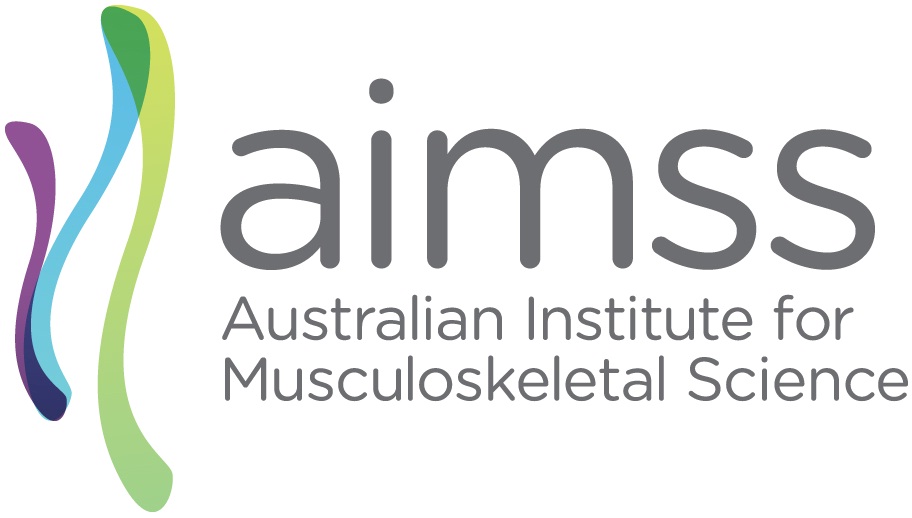 AIMSS Member in Training ApplicationPlease complete and return to: jfeehan@student.unimelb.edu.auDate of Application:           First Name:            Last Name:           Email Address:           Supervisor/s:           Enrolled Institution:             Degree/Employment:           Degree/Employment Duration:          Study Load:         Estimated End Date:             Project Title:             Project Synopsis (150 words): Explain how your project relates to our core research areas (150 words): Personal Bio (200 words):Please return tojfeehan@student.unimelb.edu.auwith current CV and a recent photo for the AIMSS website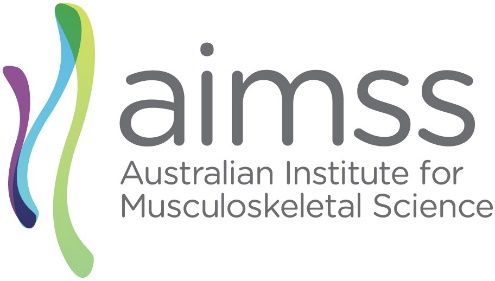 